V Podkarpackie Forum Ekonomii Społecznej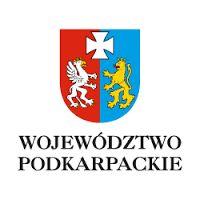 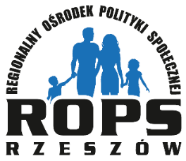 „Fundusze dla podkarpacia, ekonomia społeczna 
w nowym okresie programowania”Organizator: Regionalny Ośrodek Polityki Społecznej w RzeszowieTermin i miejsce:  Rzeszów hotel HILTON GARDEN INN - 19 październik 2022 r.9.30 - 10.00Rejestracja uczestników10.00 - 10.15Powitanie, rozpoczęcie V Podkarpackiego Forum Ekonomii SpołecznejPrzedstawiciel Zarządu Województwa PodkarpackiegoPrzedstawiciel Regionalnego Ośrodka Polityki Społecznej w RzeszowieI Część PlenarnaI Część Plenarna10.15 - 10.30Rola ROPS – jako koordynatora regionalnej polityki społecznej Przedstawiciel Regionalnego Ośrodka Polityki Społecznej w Rzeszowie10.30 - 11.15Innowacje społeczne odpowiedzią na potrzeby społeczne i lepszą jakość życia Przedstawiciel Podkarpackiego Regionalny Ośrodek Wsparcia Ekonomii Społecznej 11.15 - 12.00Rozwój usług społecznych wyzwaniem dla samorządów i podmiotów ekonomii społecznej Przedstawiciel Departamentu Pomocy i Integracji Społecznej Ministerstwa Rodziny i Polityki Społecznej12.00 – 12.20Przerwa kawowa12.20 – 13.05Fundusze dla podkarpacia w nowym okresie programowania FEP 2021-2027Przedstawiciel Departamentu Zarządzania Regionalnym Programem Operacyjnym Urzędu Marszałkowskiego Województwa PodkarpackiegoII Część PanelowaII Część Panelowa13.05 – 14.00Fundusze Europejskie dla Podkarpacia FEP 2021-2027 szansą na zmiany 
w polityce społecznejEksperci:Przedstawiciel Regionalnego Ośrodka Polityki Społecznej w RzeszowiePrzedstawiciel Departamentu Pomocy i Integracji Społecznej Ministerstwa Rodziny i Polityki SpołecznejPrzedstawiciel Departamentu Zarządzania Regionalnym Programem Operacyjnym Urzędu Marszałkowskiego Województwa PodkarpackiegoPrzedstawiciel Wojewódzkiego Urzędu Pracy w RzeszowiePosumowanie panelu – dyskusja, wnioski i rekomendacje14.00 - 14.15Przerwa kawowa14.15 - 15.15Gala Konkursu Podkarpacki Lider Ekonomii Społecznej 2022(wręczenie nagród i wyróżnień)15.15 - 15.30Podsumowanie i zakończenie Forum15.30Obiad